DISABILITA’ E SPORT Sabato 30/3/19LOCATION AUTDIORIUM SCUOLA PASCOLIVia Garibaldi 72PIETRASANTA (Lu)Promotore: associazione Croce Verde e UILDM di PietrasantaSeminario Disabilità e Sport (14.30 – 17.30) - obbligatoriaModeratore e conclusioni 1° parte Prof. Marco Gesi – pro rettore università di PisaOre 14,30	Apertura da parte dei Presidenti di Croce Verde e di UILDM.Saluto da parte di autorità CIP Toscana Ore 14,50	Intervento della dott.ssa Margherita Tarabella                            (psicologa – progetto scuola calcio per tutti)Ore 15,10	Intervento del dott. Antonio Viti                          (fisioterapista – titolare Centro Fisioterapico Apuano)Ore 15,35	Intervento del dott. Alessio Orsini (preparatore atletico)                           (preparato atletico – Sport and Anatomy Università di Pisa)Ore 16,00	Intervento del Presidente Carlo Pinetini                           (Asd centro nuoto Massarosa – progetto Fiore di Loto) Conclusioni Prof. Marco GesiProiezione del Film/Documentario “Il Triciclo” (facoltativa)              	Saluti e presentazione della seconda sessione dell’evento con richiamo del progetto “Disabilità in Emergenza a Pietrasanta”Ore 17,30	               Proiezione del Film/Documentario IL TRICICLO(sulla vita dell’atleta CIP Fabio Nari – disciplina ciclismo)Ore 18,30	Dibattito alla presenza del regista del Film/Documentario e del protagonista Segue intervento a chiusura di una personalità del mondo dello Sport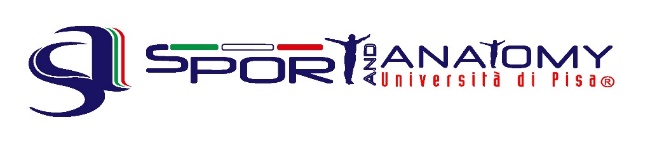 riconoscimento di 1 CFU per la prima parte (nel caso di frequenza anche della seconda parte 2 crediti)                                                                    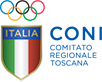 